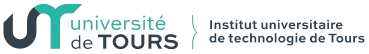 Dossier de candidatureJe soussigné(e) _________________________________________________________________
certifie sur l’honneur l’exactitude des renseignements ci-dessus.A _________________________________ le ____________________SignaturePIECES A ENVOYER A : CONTACT@EPJT.FRPièces obligatoires (format PDF exigé) : CV Lettre de motivation Copie de la pièce d’identité (CNI, passeport) Copie du diplôme du Baccalauréat (ou équivalent) Copie d’un diplôme ou relevé de notes validant un niveau Bac +1 min Copie du dernier diplôme obtenu ou relevé de notesPièces facultatives (format PDF exigé)  : Copie(s) de lettre(s) de recommandation Copie(s) de production(s)PROGRAMME (cours du 13 mars au 31 mai 2023)TARIFS EnseignementsEnseignementsDuréeUE 1 – Fondamentaux du journalisme webDéontologieSourcesGenres journalistiques45 HUE 2- 
Techniques 
du webUtiliser Word PressBases du codeSécurité informatique36 HUE3- 
Formats images 
et sonsPhotoSon et podcastsMoJo (journalisme mobile)60 HUE4- 
Formats spécifiquesRéseaux sociaux et CMData-journalismeFact-checking60 HUE 5 – 
Enquête finale 
et stageStageCompte-rendu de stageEnquête finaleSoutenance4 semainesà raison de 35h/semaine201 h de cours + stage de 170 h201 h de cours + stage de 170 hTarif financé6450 €Tarif réduit (financement individuel)4950 €Tarif UE 1 seule1450 €Tarif UE2 seule1450 €Tarif UE3 seule1950 €Tarif UE4 seule1950 €